Srdečně zveme  na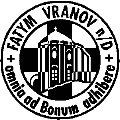  posvícenskouMŠI SVATOU     na Šumnou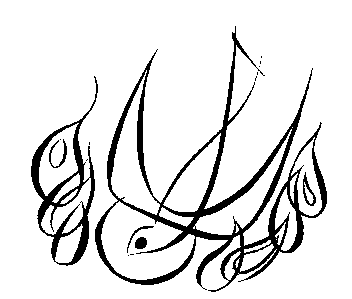 neděle 15. 9. v 11, 30kostel Svatého Ducha   Všichni jste srdečně zváni!